Key Learning TasksTeam: Miss BremnerLiteracy:https://www.youtube.com/watch?v=y_O7cJjZM9gListen to the story ‘The Star of the Zoo’ and redesign the front cover to show who really is the star of the Zoo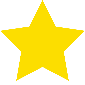 Numeracy:Design a castle out of recycled materials.Identify the different shapes you have used in your castle.How many shoes high is it?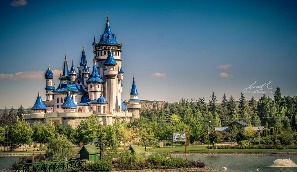 TopicGo on SafariWatch the video and draw a picture of your favourite animal.https://youtu.be/rULwnYPnfxETopicGo on SafariWatch the video and draw a picture of your favourite animal.https://youtu.be/rULwnYPnfxEFrenchLearn the French for some common zoo animals by following this link.https://www.youtube.com/watch?v=OjY-lXmAGKI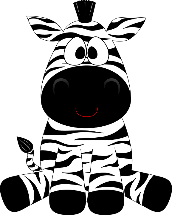 Literacy:Think of five lockdown memories and write them down. What was your favourite activity to get up to?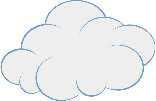 Numeracy:Revise your number bonds by playing on top marksFollow the link https://www.topmarks.co.uk/addition/robot-addition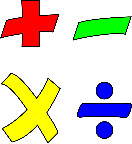 Numeracy:Revise your number bonds by playing on top marksFollow the link https://www.topmarks.co.uk/addition/robot-addition